Yr 4 Speak Like an ‘Environmentalist’-to build knowledge and understanding.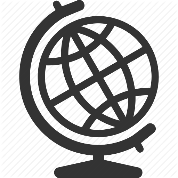 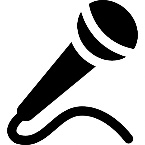 Oracy is the ability to express ourselves fluently and accurately through speech. We need to be able to explain tricky concepts, give our opinion, use specific vocabulary, and listen to and understand one another.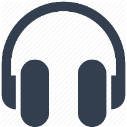 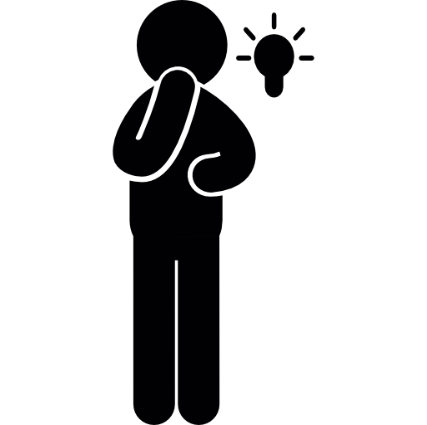 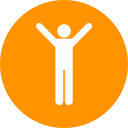 Voice and Body LanguageTo deliberately select movement and gesture when addressing an audience.To speak fluently in front of an audience.To use pauses for effect in presentational talk eg. then telling an anecdote or joke.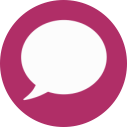 Vocabulary and LanguageTo use an increasingly sophisticated range of sentence stems with fluency and accuracy.To use vocabulary appropriate specific to the topic at hand. 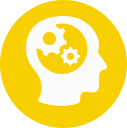 Thinking and UnderstandingTo structure extended presentational talk eg beginning, middle and end. To identify when a discussion is going off topic, and to be able to bring it back on track.To reflect on their oracy skills and identify areas of strength and areas to improve.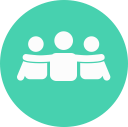 Teamwork and ConfidenceTo listen for extended periods of time, being prepare to change your mind.Confident delivery of a short pre prepared task.To consider the impact of their words on others when giving feedback and adapt appropriatelyUse Your Body	Use Your Body	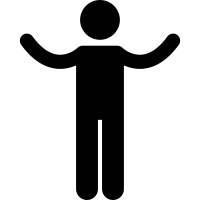 Use gestures to add emphasisMake eye contact with your audience 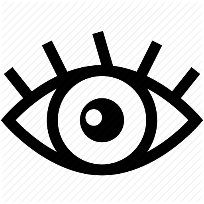 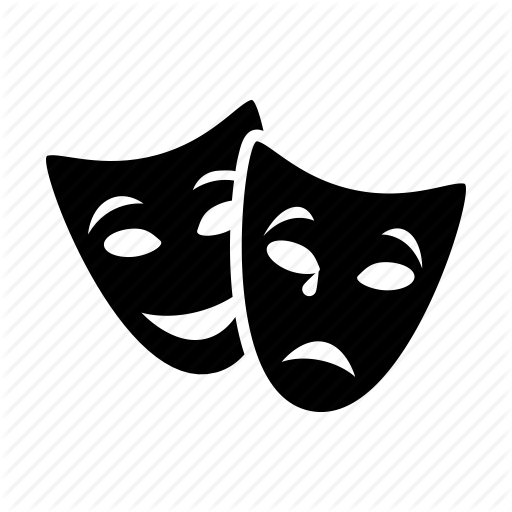 Use facial expressions to engage the audienceUse visual aids as a prompt, not a prop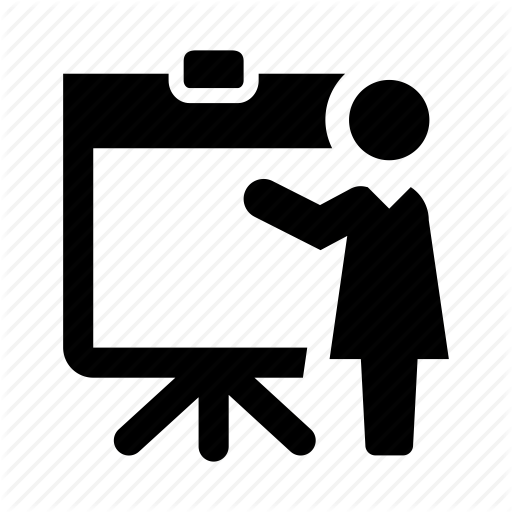 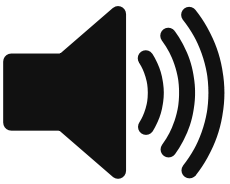 Project your voice so your message is heard clearly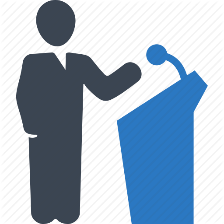 Ensure the audience can see you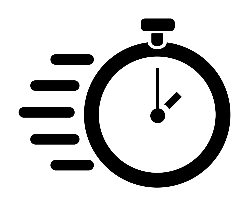 Speak slowly and use pauses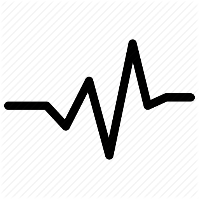 Vary the pitch and tone of your voiceRead your audience 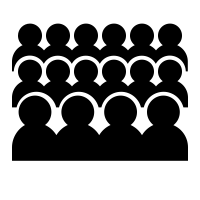 Sentence StemsExperts tell us..Oceanographers say..The research suggests..According to …______________ is important because..One way that we can save the environment………The first effect of …..The impact of ….An interesting fact …